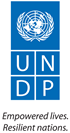 	PROYECTO DE ANÁLISIS POLÍTICO Y ESCENARIOS PROSPECTIVOS PAPEP	TÉRMINOS DE REFERENCIAConsultoría para la realización de escenarios ambientales, un mapeo y análisis de actores en Panamá relevantes  para la Reducción de Emisiones provenientes de la Deforestación y la Degradación de los Bosques.  ANTECEDENTESEl mecanismo de reducción de emisiones de la deforestación y la degradación de los bosques (REDD+) es una iniciativa que busca motivar a los países en desarrollo con bosques a proteger los recursos forestales, mejorar su gestión y utilizarlos debidamente para contribuir a la lucha global contra el cambio climático. El programa se respalda en la creación de un valor financiero en el carbono almacenado en bosques en pie. “REDD+” trata más que la deforestación, también cubre la importancia de la conservación, la gestión sostenible de los bosques y la mejora de los depósitos de carbono de los bosques. A largo plazo, los pagos por la reducción confirmada de emisiones, ya sea a través de un sistema de mercadeo o de financiamiento, ayudarán a que los países participantes inviertan más en un desarrollo con bajas emisiones de carbono.El programa ONU-REDD se creó para brindar apoyo a los países en desarrollo en la preparación para participar próximamente en el mecanismo REDD+, y se basa en la capacidad de convocatoria y la experiencia de la Organización de las Naciones Unidas para la Agricultura y la Alimentación (FAO), el Programa de las Naciones Unidas para el Desarrollo (PNUD) y el Programa de las Naciones Unidas para Medio Ambiente (PNUMA). En Panamá, el programa ONU-REDD apoya los procesos de preparación para REDD+ y contribuye al desarrollo de una estrategia nacional REDD+. Conforme al principio de la pertenencia y el liderazgo de cada país, el programa brinda asesoría técnica sobre cómo tratar los asuntos de deforestación y degradación de los bosques, los métodos y herramientas para medir y monitorear las emisiones de gases de efecto invernadero y los flujos de carbono en ecosistemas forestales. Asimismo, promueve la financiación de REDD+ como una oportunidad de desarrollar un crecimiento con bajos niveles de emisión de carbono y permite que los países tengan acceso a un asesoramiento financiero y técnico. El programa acompaña a las instituciones nacionales para  promover y facilitar  diálogos entre los agentes interesados, incluidas las comunidades y pueblos indígenas dependientes de los bosques, y ayuda a establecer vínculos con los programas nacionales ya existentes en cuanto a la gestión, el desarrollo, la reducción de la pobreza, la seguridad alimentaria y la gestión de los recursos naturales.En el marco de la potencial aplicación de REDD+ en Panamá, es indispensable el poder contar con un mapeo y análisis de actores en Panamá relevantes para la operativización del mecanismo REDD y para comprender los posibles escenarios para REDD y para la problemática entre ambiente y desarrollo.  El documento del Programa Nacional Conjunto ONU-REDD puede ser consultado en: http://tinyurl.com/4vc8rmoFIN DE LA CONSULTORÍAFormular escenarios ambientales, el  mapeo y el análisis de actores en Panamá relevantes para el mecanismo de Reducción de Emisiones provenientes de la Deforestación y la Degradación de los Bosques.RESULTADOS Y PRODUCTO ESPERADOSBajo la orientación del PNUD, y en estrecha colaboración y coordinación con el personal REDD de la ANAM, FAO, PNUD, y PNUMA, corresponderá al consultor realizar las siguientes actividades: Productos esperados:Nota conceptual y guía de preguntas para la realización de entrevistasRealización de máximo de hasta 35 entrevistas con actores clave.Informe analítico de entrevistas y preguntas para la encuesta nacional sobre ambiente y desarrollo.Versión borrador del documento sobre escenarios prospectivos  y presentación en power point a ser utilizado en el taller sobre el tema.  Un mapa de actores ambientales en Panamá  respecto al mecanismo REDD y a la problemática de ambiente y desarrollo.Documento final sobre escenarios prospectivos. Mapeo de Actores que incluya a los actores sociales, económicos, políticos, organizaciones internacionales e  instituciones con incidencia local en el tema ambiental.  Este ejercicio permitirá comprender el interés, posición e influencia de los actores con respecto al mecanismo REDD y a la problemática de ambiente y desarrollo.Caracterizar el grado de involucramiento actual/posible/deseado con el mecanismo REDD en Panamá por parte de los diversos actores, tomando como base sus niveles de empoderamiento y capacidades en la materia; y caracterizando las relaciones entre estos actores.Participar activamente en el diseño de una encuesta sobre Ambiente y Desarrollo e incorporar en el ejercicio los resultados que resulten de ésta.  Participar activamente en el diseño de la guía de entrevistas y realizar las mismas.Realizar el análisis de posibles escenarios prospectivos respecto a la puesta en marcha del mecanismo REDD en Panamá y respecto a la problemática de ambiente y desarrollo. Realizar la presentación de los resultados a PNUD, FAO, PNUMA y ANAM (3 presentaciones: una a PNUD;  una a PNUD, FAO, PNUMA y ANAM; una a grupo selecto de organizaciones que hayan participado)